新 书 推 荐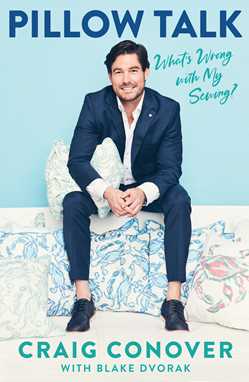 中文书名：《枕边谈话：我做针线活怎么了》英文书名：PILLOW TALK: WHAT’S WRONG WITH MY SEWING作    者：Craig Conover出 版 社：Gallery代理公司：ANA/Lauren Li页    数：320页出版时间：2022年3月代理地区：中国大陆、台湾审读资料：电子稿类    型：传记回忆录/励志内容简介：出演了布拉沃公司（Bravo）制作的真人秀《南方之魅》（Southern Charm）的南方缝纫公司（Sewing Down South）首席营销官（CMO）在本书中介绍了自己对缝纫的热情从何而来，他如何把自己的爱好变成现实的事业，以及真人秀电视节目《南方之魅》给他带来的巨大助力和破坏性的诱惑。《枕边谈话》（PILLOW TALK）讲述了克雷格怎样把自己的爱好化为现实的故事。本书追溯了他毕生热情的起源，它来自还是一个小男孩的作者在家政课上，人生第一次坐到缝纫机旁边的惊奇。本书还讲述了他在青春期时遇到的许多困难，遭到的残酷霸凌，还有他因此患上的严重的焦虑症和强迫症。本书也讲述了他在《南方之魅》中的经历，这个节目带给他的馈赠和毁灭性的诱惑。它讲述了多年来，他所经历的生活的起起伏伏，他对生活意义和人生方向的追寻，即使他看上去深深陷入名人的那种奢华生活的陷阱之时，他也没有停止这种追寻。读者将通过书中文字，一窥作者真实生活的幕后故事，它们有些在真人秀中蜻蜓点水地展现过，有些则依然隐藏在幕布之后。《南方之魅》很好地记录了克雷格的生活，却没有很好地解释他为什么创办南方缝纫公司，这其中的原因，远比摄像机所显示的任何东西都更加黑暗、不详。虽然《枕边谈话》并不是一个八卦大揭秘，但是克雷格有意让读者详细了解隐藏在幕布后面的他的真实生活和混乱。他创办南方缝纫公司有一部分原因是受到互联网创业公司——例如用苹果公司和亚马逊——的启发，但这不完全是真相。事实比这要平淡得多：他和女朋友分手了，陷入了痛苦和自我厌恶的漩涡。真人秀节目的观众看到，缝纫——或者更确切地说——他对坚持某项事业的无能为力，是怎样阻隔在他和他前女友之间，导致了镜头前的那场严重的争吵的。这些吵架是剧本安排的吗？当然不是。在镜头捕捉不到的地方，还有其他事情发生吗？当然有。他很感谢《南方之魅》的制作人剪掉了他的许多私人纷争，但他也觉得，他有必要把他如何创办南方缝纫公司的经过完整地讲出来，他要揭露那些迄今为止一直隐藏在观众面前的东西：他对阿得拉药物的成瘾。热门真人秀剧集：克雷格·科诺菲尔（Craig Conover）是参演了《南方之魅》（Southern Charm）的明星，这部热播剧讲述了查尔斯顿精英阶层的起起落落。《南方之魅》每集的平均观看量高达120万，略逊于火爆的真人秀节目《纽约娇妻》（Real Housewives of New York,）（每集有150万观众）和《温达普规则》（Vanderpump Rules）（每集有130万观众）。缝纫的迷人之处：《南方之魅》第八季于2021年4月至7月拍摄，并与2021年秋季至2022年春季播出，剧集将全力支持作为克雷格故事线的一部分情节的本书的撰写。克雷格在剧集中也受到越来越多的影迷的喜爱，在过去的七年里，他（在全体八名演员中）多次被布拉沃公司选为参加新闻发布会的三名演员之一，他最近还被选为该剧的旁白解说员。告诉你们，男孩子也会缝纫：克雷格是成功的南方缝纫公司的创始人，有无数人曾经告诉他，因为他是一个异性恋男性，所以不可能在室内装饰行业取得成功。这是他将在本书中正面解决的一个误解，他要鼓励读者们跳出偏见的条条框框，给自己培养一个愿景所需要的时间和空间，无论这种愿景是什么。除了谈论自己的事业，克雷格还坦白地讲述了自己对人生目标的不懈追寻，以及自己屈服于真人秀成名所带来的上瘾和派对的诱惑。让我们来谈谈数据：在南方缝纫公司创办的最初九个月里，该公司实现了75万美元的收入，并与家庭购物网络（HSN）建立了牢固、持久的合作关系。在2020年下半年，南方缝纫公司每月收入为25万美元。该公司还为托马斯维尔家居用品公司（Thomasville and Home Goods）提供系列产品。克雷格计划利用这些合作关系进行营销和他的书的特别分销。枕头派对的图书之旅：克雷格希望通过周末在美国各地的精品店里开设专卖点来推广自己的书，店内设有现场音乐、点心和大量枕头（包括受本书启发而设计的限量版南方缝纫枕头）。到目前为止，这对南方缝纫公司来说都是一个很有效的营销手段，常常有克雷格的粉丝等待4个多小时，购买一个枕头，只为和他见上一面。他的团队承诺与丰田、百威淡啤、内森热狗和肖地板等忠诚的赞助商合作，把这些枕头谈话图书的见面会打造成读者不可错误的成功活动。画廊出版社（Gallery）和布拉沃公司（Bravo）合力打造：克雷格与出版了《平均值的期望》（Average Expectations）的谢普·罗斯（Shep Rose）及出版了《终有一天你会感谢我》（One Day You’ll Thank Me）的卡梅伦·尤班克斯（Cameran Eubanks）一起入选画廊出版社的《南方之魅》名人堂。他将和其他多位在画廊出版社出版图书的布拉沃公司明星作者一起发挥协同作用，这些作者包括出版了《下一个基本水平》（Next Level Basic）的斯塔西·施罗德（Stassi Schroeder）、出版了《给他们拉拉》（Give Them Lala）的拉拉·肯特（Lala Kent）、出版了《鱼子酱梦想》（Caviar Dreams）和《金枪鱼预算》（Tuna Fish Budget）的玛格丽特·约瑟夫斯（Margaret Josephs），以及出版了《把它做好》（Make It Nice）的多琳达·梅德利（Dorinda Medley）。作者简介：克雷格·科诺菲尔（Craig Conover） 是布拉沃公司（BRAVO）制作的真人秀节目《南方之魅》（Southern Charm）的参演者，也是南方缝纫公司（Sewing Down South）的联合创始人和 首席营销官。他毕业于查尔斯顿学院（College of Charleston）和查尔斯顿法学院（Charleston School of Law），他目前居住在查尔斯顿。谢谢您的阅读！请将反馈信息发至：李文浩（Lauren Li）安德鲁·纳伯格联合国际有限公司北京代表处北京市海淀区中关村大街甲59号中国人民大学文化大厦1705室邮编：100872电话：010-82449901传真：010-82504200Email：Lauren@nurnberg.com.cn网址：http://www.nurnberg.com.cn
微博：http://weibo.com/nurnberg豆瓣小站：http://site.douban.com/110577/微信订阅号：ANABJ2002